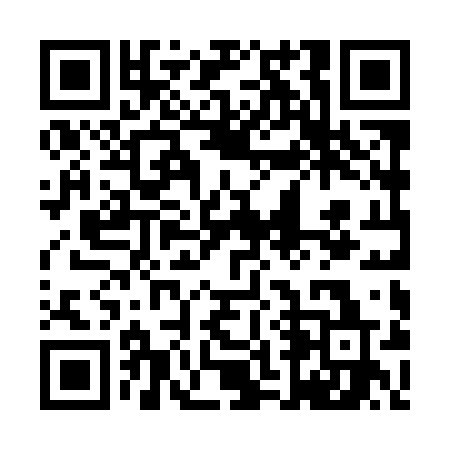 Prayer times for Drawsko Pomorskie, PolandWed 1 May 2024 - Fri 31 May 2024High Latitude Method: Angle Based RulePrayer Calculation Method: Muslim World LeagueAsar Calculation Method: HanafiPrayer times provided by https://www.salahtimes.comDateDayFajrSunriseDhuhrAsrMaghribIsha1Wed2:415:2112:546:038:2710:592Thu2:405:1912:546:048:2910:593Fri2:395:1712:546:058:3111:004Sat2:385:1512:546:078:3311:015Sun2:385:1312:536:088:3511:026Mon2:375:1112:536:098:3611:027Tue2:365:0912:536:108:3811:038Wed2:355:0812:536:118:4011:049Thu2:345:0612:536:128:4211:0410Fri2:345:0412:536:138:4311:0511Sat2:335:0212:536:148:4511:0612Sun2:325:0012:536:158:4711:0713Mon2:324:5912:536:168:4811:0714Tue2:314:5712:536:178:5011:0815Wed2:304:5512:536:188:5211:0916Thu2:304:5412:536:198:5311:0917Fri2:294:5212:536:208:5511:1018Sat2:284:5112:536:218:5611:1119Sun2:284:4912:536:218:5811:1220Mon2:274:4812:536:229:0011:1221Tue2:274:4612:536:239:0111:1322Wed2:264:4512:536:249:0311:1423Thu2:264:4412:546:259:0411:1424Fri2:254:4212:546:269:0611:1525Sat2:254:4112:546:279:0711:1626Sun2:254:4012:546:279:0811:1627Mon2:244:3912:546:289:1011:1728Tue2:244:3812:546:299:1111:1829Wed2:234:3712:546:309:1211:1830Thu2:234:3612:546:319:1411:1931Fri2:234:3512:556:319:1511:19